w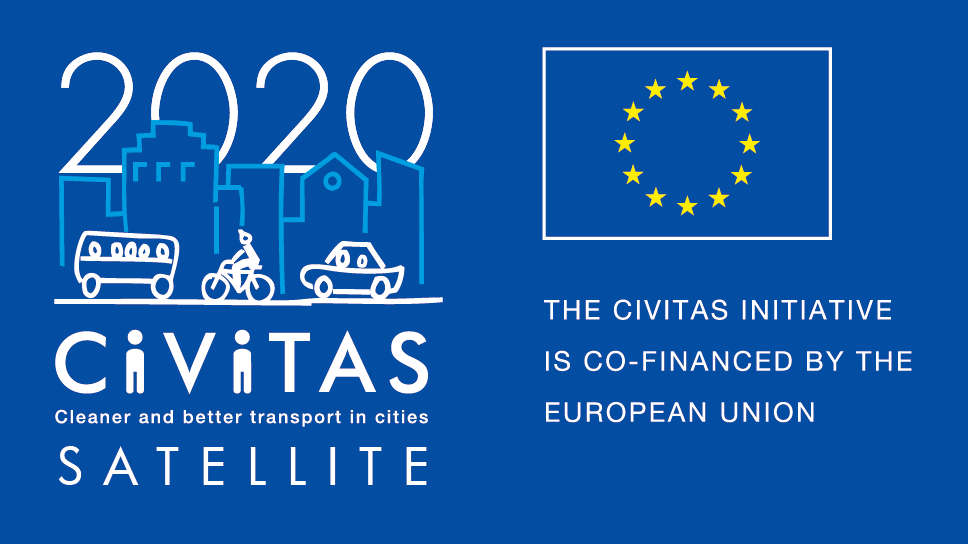 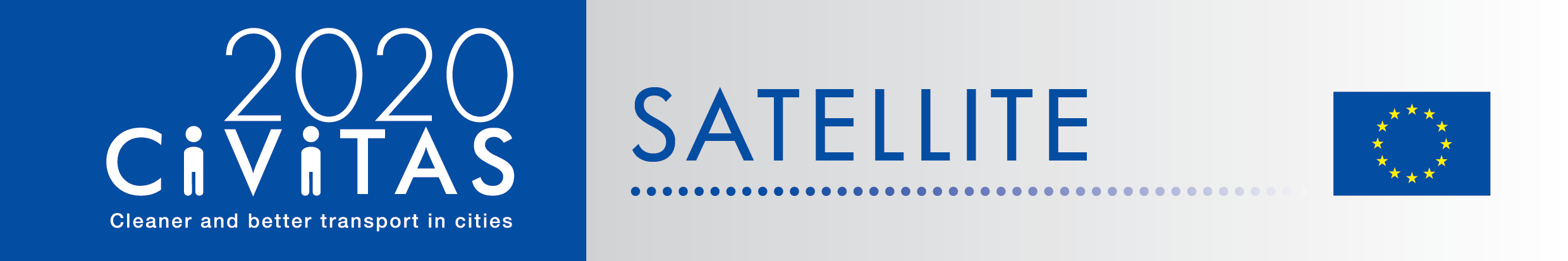 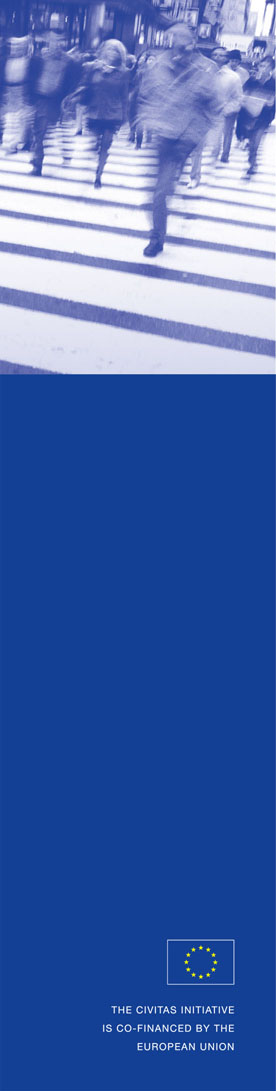 CIVITAS SATELLITE peer-to-peer activities in a nutshellCIVITAS SATELLITE is an initiative designed to support cities in gaining better access to innovative solutions and to address transport challenges by applying exchange mechanisms for transfer and take-up.Between 2017 and 2020, SATELLITE will organise at least 20 visits, in the form of work placements and study visits, for city representatives willing to learn from each other and to exchange extensively with each other.Participants for these peer-to-peer visits will be selected each year through calls for expression of interest. This form is for cities willing to take part as a visiting city to the study visit in Antwerp planned on 8-10 May 2019.If you are selected as visiting city, you: Will receive support for the preparation and the follow-up of the visit you attend.Might be selected to receive financial support up to €700 to cover for travel and accommodation for the study visit, after providing us with invoices of expenses.Apply!Do you want take part to CIVITAS SATELLITE peer-to-peer exchanges? Please fill in the application form by 18 March 2019 and send it back to arianna.americo@eurocities.euContact person:If you have any questions, please contact Arianna Americo: arianna.americo@eurocities.eu  (+32 470 303 029)ADDITIONAL INFORMATION TO READ BEFORE APPLYINGStudy Visit in AntwerpThe mobility objective of the city of Antwerp is to tackle the port-city challenge, improve transport infrastructure, reduce motorized road movements, promote sustainable transport modes, and keep the Antwerp region accessible and liveable. Antwerp is partner of the project CIVITAS PORTIS. The study visit will try to cover the following topics: behavioural change, cycling and walking, mobility management and innovation process. During the visit different partners and stakeholders will be involved: City of Antwerp (coordinator Portis), Portis partners (Port of Antwerp, Public transport operators, Regional government), other CIVITAS PORTIS cities (Constanta, Trieste, Aberdeen, Klaipeda) and partners (Vectos, FGM Amor, TML).What is a study visit? CIVITAS SATELLITE study visits offer the opportunity for up to 10 city representatives from 10 different cities to travel to another European city facing similar challenges in sustainable urban mobility to learn about possible solutions and best practices. These 2,5-3 day study visit will be tailored to the needs of the participating cities and take an interactive approach, to facilitate in-depth exchange, and strengthen cooperation. City representatives will benefit from financial support covering travel and accommodation costs. Why join CIVITAS SATELLITE peer-to-peer programme? If you are a visiting city, you will:Have hands-on experience in another city,Have the opportunity to exchange on a one-to-one basis with leading peers,Be promoted on the CIVITAS website and European-wide media outlets as a city committed to sustainable urban mobility,Be offered speaker slots at European level events,Be able to apply for the CIVITAS award in the Take-up categoryWhat will be the tasks of cities involved?If you are a visiting city, you will:Define a detailed request for learningIdentify (a) local challenge(s) faced by your city to present it/themLiaise with the SATELLITE team to agree on the objectives of the visitWrite a short impact report describing new skills acquiredSend all documents required for the reimbursement of costs (if selected to get some financial support)CIVITAS SATELLITE Call for visiting cities (Study visit in Antwerp)Fundamental informationPreparing the visitPracticalities and joining instructionsFinal declarationI have the pleasure to inform you that the city of  supports the participation of its staff in the CIVITAS SATELLITE initiative in .NB: this form should be signed by the Mayor, the Vice-Mayor or the Director of the Transport department in your municipalityName of the city & CountryStructure & size City Metropolitan areaPopulation:Are you member of the CIVITAS Community? CIVITAS demonstration city CIVITAS Forum network city CIVINET member city IA or RIA project partner city NoneHas your city been awarded an award for its work on sustainable mobility?If yes, which one? CIVITAS award  EUROPEANMOBILITYWEEK award SUMPs award Other (please specify) My city has applied or has been short listed but not selected NoneDo you have recent experience of peer-to-peer exchange? If yes please specify Yes (Please specify below) NoWhat are the main reason(s) why you want to take part to that CIVITAS visit?Which challenge from your city do you plan to present to your host city? How will you do this?Which key local/regional decision makers, project managers and/or stakeholders would you like to meet during your visit? Why?Will you communicate about this visit? If yes how?Contact person(s) for the organisation of the visitName:Position:Telephone:Email:Address:Name:Position:Telephone:Email:Address:Can you confirm and make sure that your colleagues have a sufficient level of English to present their experience?  Yes No Yes NoHow did you find out about the CIVITAS SATELLITE study visit?Other questions